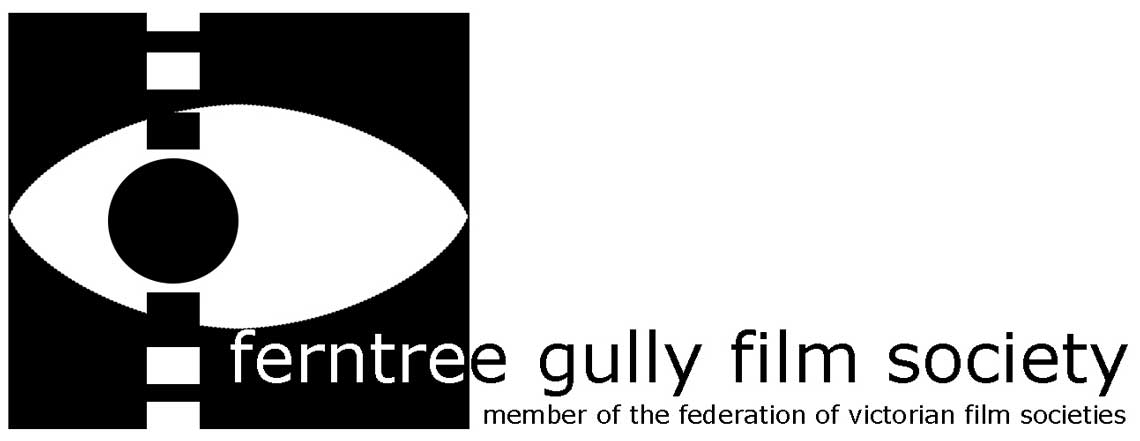 Associated with Ferntree Gully Arts Society Inc. June July 2023 Email: sally_59@bigpond.net.auPhone: Sally 0409 476 058Dorothy 8756 428, Hello to our Members I hope this newsletter finds you well? Have you seen any great movies lately (apart from the great films seen here)? Do you think the group would enjoy watching, please drop me a line. If you have any friends who want to join the Film Society, we still have limited places available. We can offer them a discounted rate $ 45.00 for the half year. Ask them to call me or email me, and I will give them the membership details. We regret to advise you of an increase to our membership for 2024, full membership will be $95.00, and concession will be $90.00. We have maintained our membership prices since 2014. We understand that this may cause some inconvenience, and we apologise for any problems this may cause. However, the increase is necessary to continue providing great films to the group. Let me know if you have any thoughts on newsletter content.If you have any questions please don’t hesitate to contact me. Regards Sally Hello to our Members I hope this newsletter finds you well? Have you seen any great movies lately (apart from the great films seen here)? Do you think the group would enjoy watching, please drop me a line. If you have any friends who want to join the Film Society, we still have limited places available. We can offer them a discounted rate $ 45.00 for the half year. Ask them to call me or email me, and I will give them the membership details. We regret to advise you of an increase to our membership for 2024, full membership will be $95.00, and concession will be $90.00. We have maintained our membership prices since 2014. We understand that this may cause some inconvenience, and we apologise for any problems this may cause. However, the increase is necessary to continue providing great films to the group. Let me know if you have any thoughts on newsletter content.If you have any questions please don’t hesitate to contact me. Regards Sally PLEASE SHOW YOUR YELLOW MEMBERSHIP CARD AT THE DOOR OF EUROPA CINEMA 1 *** Remember to ring Dorothy on 8756 4286 if you cannot handle the stairs and require a reserved seat. Please ring well before 4 pm on the film night. ***PLEASE SHOW YOUR YELLOW MEMBERSHIP CARD AT THE DOOR OF EUROPA CINEMA 1 *** Remember to ring Dorothy on 8756 4286 if you cannot handle the stairs and require a reserved seat. Please ring well before 4 pm on the film night. ***Monday 26th June at 7.00pmDELICIOUS. 1hr 52 minsThe remarkable story of France’s first Restaurant.French Historical Comedy     Written and directed by Eric BesnardStarring: Gregory Gadebois as Manceron, Isabelle Carr’e, and Benjamin Laverne as Duke of Chamfort.    In 1789 France, just prior to the Revolution, gastronomy is strictly the domain of the aristocrats. The prestige of a noble house is entirely dependent on the quality and reputation of its table. So, when the talented but prideful cook Manceron serves an unapproved dish of his own creation at a dinner hosted by the self-entitled Duke of Chamfort, the repercussions are brutal and the chef is promptly dismissed. The wounded Manceron swears off his passion as a cook and retreats with his son to a regional Inn. It is visited only infrequently by travellers and a vegetable soup is the common meal. When a mysterious woman arrives and offers to pay to become his apprentice, the stage is set for a wildly enjoyable tale of reignited passion, mentorship and revenge. The creation of France’s very first restaurant begins.Monday 26th June at 7.00pmDELICIOUS. 1hr 52 minsThe remarkable story of France’s first Restaurant.French Historical Comedy     Written and directed by Eric BesnardStarring: Gregory Gadebois as Manceron, Isabelle Carr’e, and Benjamin Laverne as Duke of Chamfort.    In 1789 France, just prior to the Revolution, gastronomy is strictly the domain of the aristocrats. The prestige of a noble house is entirely dependent on the quality and reputation of its table. So, when the talented but prideful cook Manceron serves an unapproved dish of his own creation at a dinner hosted by the self-entitled Duke of Chamfort, the repercussions are brutal and the chef is promptly dismissed. The wounded Manceron swears off his passion as a cook and retreats with his son to a regional Inn. It is visited only infrequently by travellers and a vegetable soup is the common meal. When a mysterious woman arrives and offers to pay to become his apprentice, the stage is set for a wildly enjoyable tale of reignited passion, mentorship and revenge. The creation of France’s very first restaurant begins.Monday 22nd May, 2023, at 7.00 pm BELFAST. 1hr 37 minsBritish Drama, written and directed by Kenneth Branagh.Starring: Caitriona Balfe as Ma, Jamie Dornan as Pa, Judy Dench as Nanny, Ciaran Hinds as Pop and ten-year-old Jude Hill as Buddy.Based on the true events from Kenneth Branagh’s childhood, Belfast is a coming of age, personal and joyful story about the power of memory, set in late 1960’s Northern Ireland. In 1969, “Protestant males” were targeting Irish Catholics. At the centre of the film is 9-year Buddy, a young boy on the cusp of adolescence, whose life is filled with familial love, childhood hijinks and a blossoming romance. With his hometown caught up in increasing turmoil, his stable and loving community and everything he thought he understood about life has changed forever. His parents and grandparents are dealing with life as their neighbourhood block now resembles a war zone. With his beloved home town caught up in increasing turmoil Buddy’s family faces a momentous choice: Do they hope the conflict will pass or leave everything they know behind for a new life.Monday 22nd May, 2023, at 7.00 pm BELFAST. 1hr 37 minsBritish Drama, written and directed by Kenneth Branagh.Starring: Caitriona Balfe as Ma, Jamie Dornan as Pa, Judy Dench as Nanny, Ciaran Hinds as Pop and ten-year-old Jude Hill as Buddy.Based on the true events from Kenneth Branagh’s childhood, Belfast is a coming of age, personal and joyful story about the power of memory, set in late 1960’s Northern Ireland. In 1969, “Protestant males” were targeting Irish Catholics. At the centre of the film is 9-year Buddy, a young boy on the cusp of adolescence, whose life is filled with familial love, childhood hijinks and a blossoming romance. With his hometown caught up in increasing turmoil, his stable and loving community and everything he thought he understood about life has changed forever. His parents and grandparents are dealing with life as their neighbourhood block now resembles a war zone. With his beloved home town caught up in increasing turmoil Buddy’s family faces a momentous choice: Do they hope the conflict will pass or leave everything they know behind for a new life.The Ferntree Gully Film Society, established in 1956, is an associate organisation of the Ferntree Arts Society (The Hut Gallery), 157 Underwood Road, Ferntree Gully.The Ferntree Gully Film Society, established in 1956, is an associate organisation of the Ferntree Arts Society (The Hut Gallery), 157 Underwood Road, Ferntree Gully.All members working for the Film Society are volunteers with a passion for films and having a good night out at the movies. See the Art Society’s activities on thehutgallery.com.au.All members working for the Film Society are volunteers with a passion for films and having a good night out at the movies. See the Art Society’s activities on thehutgallery.com.au.